DEWAN PERWAKILAN RAKYAT DAERAH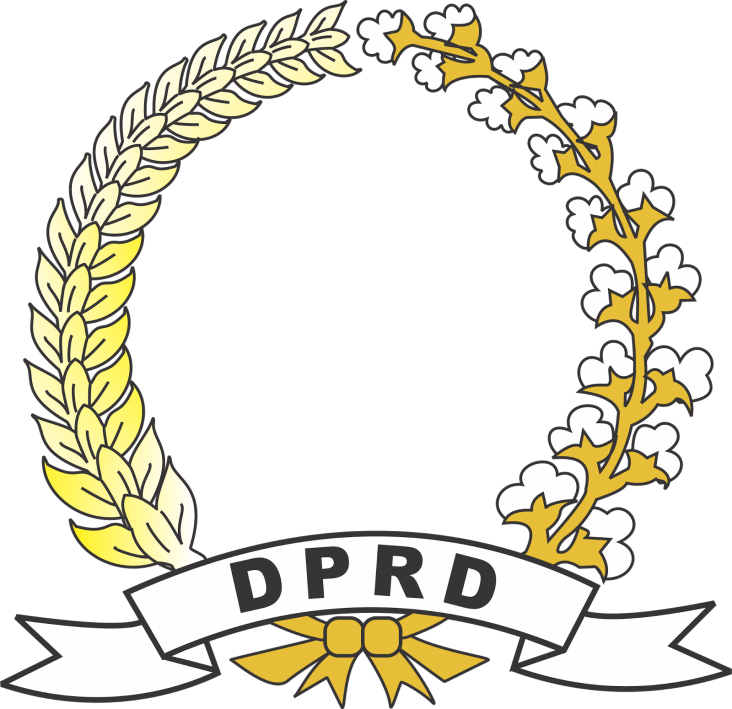 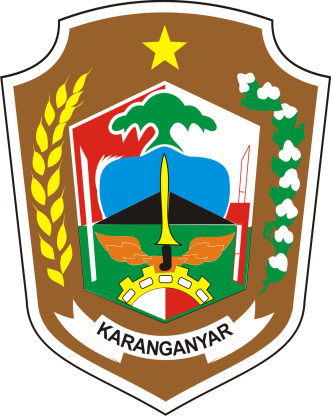 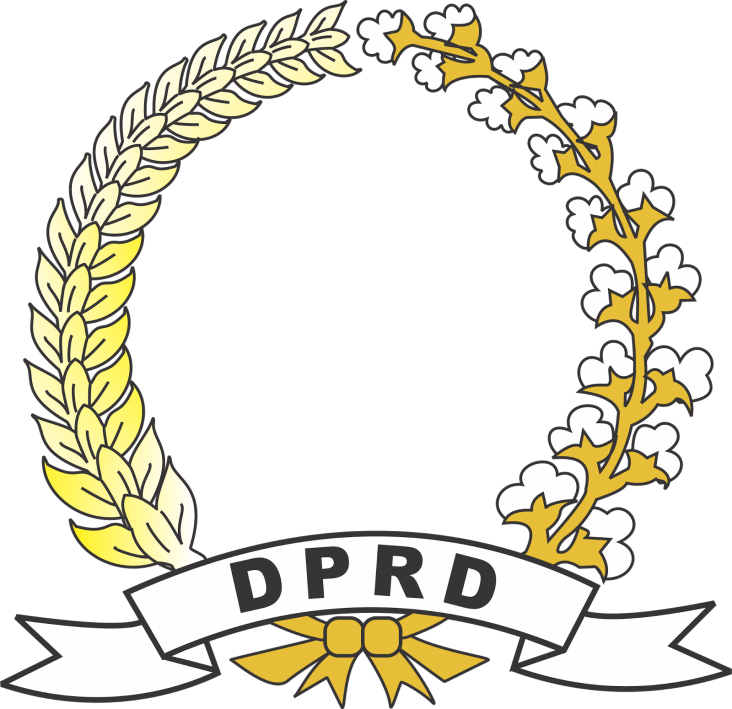 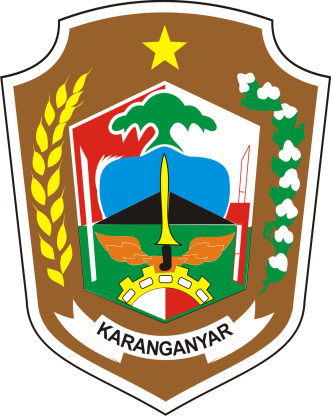 KABUPATEN KARANGANYARAlamat :  Jl. Lawu No. 85 Karanganyar Telpon (0271) 495722 Fax. (0271) 494834Website : www.karanganyarkab.go.id. E-mail : setwan@karanganyarkab.go.id. Kode Pos 57716RISALAH RAPAT PARIPURNADEWAN PERWAKILAN RAKYAT DAERAHKABUPATEN KARANGANYARTENTANGPENGUMUMAN PERUBAHAN SUSUNAN KEANGGOTAAN FRAKSI DAN PENETAPAN PERUBAHAN KEANGGOTAAN BAPEMPERDA DPRD KABUPATEN KARANGANYAR MASA JABATAN TAHUN 2019-2024Hari	:  SeninTanggal 	:  31 Maret 2022Pukul	:  14.30 WIBTempat	:  Ruang   Rapat Paripurna DPRD Kabupaten KaranganyarI.       Jenis Rapat	:  Rapat Paripurna  II.      Sifat Rapat	:  Terbuka.III.     Acara Rapat		: 	1. PembukaanPengumuman DPRD Kabupaten Karanganyar Tentang Perubahan Kedua Atas Susunan Keanggotaan Fraksi DPRD Kabupaten Karanganyar Masa Jabatan Tahun 2019-2024 Pembacaan Rancangan Keputusan DPRD Kabupaten Karanganyar Tentang Perubahan Ketiga Atas Keputusan Dprd Kabupaten Karanganyar Nomor 170/16 Tahun 2019  Tentang Pembentukan Bapemperda DPRD Kabupaten Karanganyar Masa Jabatan Tahun 2019-2024, oleh Kepala Bagian Persidangan Dan Perundang-Undangan Sekretariat DPRD Kabupaten Karanganyar, Yth. Bp Agus Hariyanto, S.E., M.M.Penetapan Keputusan DPRD Kabupaten Karanganyar  Tentang Perubahan Ketiga Atas Keputusan DPRD  Kabupaten Karanganyar Nomor 170/16 Tahun 2019  Tentang Pembentukan Bapemperda DPRD Kabupaten Karanganyar Masa Jabatan Tahun 2019-2024. Penutup oleh Pimpinan Rapat.IV.  	Pimpinan Rapat:1. Nama		:  Bagus Selo2. Jabatan		:  Ketua DPRD Kabupaten Karanganyar.V.	Sekretaris Rapat:     	1. Nama	:  Mulyono, S.H., M.M.	2. Jabatan	:  Sekretaris DPRD Kabupaten Karanganyar.VI.   Jumlah Anggota DPRD :	1. Fraksi PDI Perjuangan     	: 13  orang2. Fraksi Partai GOLKAR	: 12  orang3. Fraksi PKS			:   5  orang 4. Fraksi PKB		:   5  orang 5. Fraksi Partai Gerindra	:   4  orang6. Fraksi PAN Demokrat	:   6  orang			Jumlah	: 45 orangVII.   Jumlah Anggota DPRD yang hadir :	           1. Fraksi PDI Perjuangan     	:  10 orang	2. Fraksi Partai GOLKAR	:     9 orang	3. Fraksi PKS   	:     4 orang 	4. Fraksi PKB		:     4 orang           5. Gerindra Amanat	:     4 orang	5. Fraksi Demokrat	:     5 orang			Jumlah	:   37 orangYaitu :A.   Fraksi PDI Perjuangan :1. Bagus Selo2. Latri Listyowati, S.E.3. Eni Candrawati4. H. Hanung Turwadji, S.E.5. Hj. Endang Muryani, S.Sos., M.M.6. Joko Pramono, S.Sos.7. Suyanto8. Boby Aditia Putra P, S.Sos.,M.M.9. Sartono, S.H.10. SupraptoB. Fraksi Partai GOLKARH. Anung Marwoko, S.T.Drs. Sari Widodo H. AW Mulyadi, S.H.H. Rochmad Abdullah, S.H.Arief Tri WahyudiSuyanto, S.Pd.Hj. Suwarni, S.E.H. Suparmi, S.E.M. Abrar Rismahendra, S.E.	C. Fraksi PKS :H.  Rohadi Widodo, S.P.Moh Samsul Bahri, S.P.Darwanto, S.E.H. SuwarjoD. Fraksi PKB :Tony Hatmoko, S.E.,M,M,Sulaiman Rosjid, S.Ag.Tiara Puspita, S.H.Muh. Irsyam, S.Pd.E. Fraksi Partai Gerindra :1.  H. Adhe Eliana, S,E.2.  Drs. Wagiyo Ahmad Nugroho, M.H.3.  Setiawan Dibroto, S.E.4. Tri Nur NugrohoF. Fraksi PAN Demokrat :H.Karwadi, S.Pd.Sadiyo, S.Sos., M.Si.H. Leo Edi Kusumo, S.E.Supriyanto, A.Md.SujitoVIII. Jumlah Anggota DPRD yang tidak hadir : 1. Fraksi PDI Perjuangan     	:   3 orang	2. Fraksi Partai GOLKAR	:   2 orang	3. Fraksi PKS			:   1 orang        4. Fraksi PKB			:   1 orang	5. Fraksi Partai Gerindra	:   0 orang6. Fraksi PAN Demokrat	:   1 orang			Jumlah	:   8 orang        Yaitu : A.   Fraksi PDI Perjuangan :1.  Suprihatin, karena meninggal dunia.2. Drs, Sri Harjono dengan alasan ijin.3. Bambang Sutrisno dengan alasan ijin.B. Fraksi Partai GOLKAR1.  Hj. Siti Khomsiyah, A.Md., dengan alasan ijin.2.  H. Aan Shopuanudin, MPd., Si.., dengan alasan ijin.	C. Fraksi PKS :1.  H. Andri Budiono, S.E., dengan alasan ijin.D. Fraksi PKB :1.  Sartono Priyadi, dengan alasan ijin.E. Fraksi Partai Gerindra :  - NihilF. Fraksi PAN Demokrat :1. Hj. Sri Sumarti, S,Sos.., dengan alasan ijin.X. Jalannya Rapat.    Pemandu Acara   : -----------------------------Yohana Wahyuti P, S.Sos. ----------------------Assalamu’alaikum, Wr.Wb.Salam sejahtera bagi kita semua.	Dengan memanjatkan puji dan rasa syukur kehadirat Tuhan Yang Maha Esa, perkenankan Rapat Paripurna Keempat Masa Sidang II Dewan Perwakilan Rakyat Daerah Kabupaten Karanganyar, dengan acara: “	PENGUMUMAN PERUBAHAN SUSUNAN KEANGGOTAAN FRAKSI DAN PENETAPAN PERUBAHAN KEANGGOTAAN BAPEMPERDA DPRD KABUPATEN KARANGANYAR MASA JABATAN TAHUN 2019-2024 “. pada hari ini Kamis, 31 Maret 2022 dimulai.   Acara pertama Pembukaan oleh Pimpinan Rapat.Pimpinan Rapat :---------------------------------Bagus Selo, Ketua DPRD------------------------------Assalaamu'alaikum warahmatullahi wabarakatuh,Selamat siang, Salam sejahtera untuk kita semua, Om Swas tiastu, Namo Budaya. Salam Kebajikan.     RahayuYang saya hormati segenap Pimpinan dan Anggota DPRD Kabupaten Karanganyar;Yang saya hormati Sekretaris DPRD, para Pejabat Struktural, Pejabat Fungsional Sekretariat DPRD Kabupaten Karanganyar dan hadirin yang berbahagia;Marilah kita panjatkan puji dan syukur ke hadirat Allah SWT, Tuhan Yang Maha Esa, karena atas limpahan Rahmat, Taufiq dan Hidayah-Nya, kita dapat berkumpul di Gedung Paripurna DPRD ini, untuk menghadiri dan mengikuti Rapat Paripurna Keempat Dewan Perwakilan Rakyat Daerah Kabupaten Karanganyar Masa Sidang II Tahun 2022. Peserta Rapat Paripurna dan tamu undangan yang berbahagia,           Sesuai daftar hadir yang saya terima, Anggota Dewan Perwakilan Rakyat Daerah Kabupaten Karanganyar sebanyak 44 orang, yang telah menandatangani daftar hadir sebanyak 37 orang,    belum hadir 8 orang.Berdasarkan Pasal 133 ayat 1 huruf c, Peraturan DPRD  Kabupaten Karanganyar Nomor 1 Tahun 2019 tentang  Tata Tertib DPRD, jumlah tersebut telah memenuhi kuorum untuk Rapat Paripurna ini dibuka.Ketentuan dalam Pasal 162 ayat (1) Undang-Undang Nomor 23 Tahun 2014 tentang Pemerintahan Daerah beserta perubahannya, menyatakan bahwa untuk mengoptimalkan pelaksanaan fungsi, tugas dan kewenangan DPRD serta hak dan kewajiban anggota DPRD, Fraksi dibentuk sebagai wadah berhimpun anggota DPRD.Dalam Pasal 54 ayat (6) Peraturan DPRD  Nomor 1 Tahun 2019 tentang  Tata Tertib DPRD, menyatakan bahwa Perpindahan Anggota DPRD dalam Bapemperda ke Alat Kelengkapan DPRD lain dapat dilakukan berdasarkan usul Fraksi.Menindaklanjuti surat dari Fraksi PAN Demokrat DPRD Kabupaten Karanganyar, Nomor: 001/FPD-DPRD/KRA/II/2022 perihal Usulan Perubahan Susunan Pimpinan Fraksi PAN Demokrat DPRD Kabupaten Karanganyar dan Nomor: 002/FPD-DPRD/KRA/II/2022 perihal usulan pergantian keanggotaan BAPEMPERDA DPRD dari Fraksi PAN DEMOKRAT DPRD Kabupaten Karanganyar, sesuai Ketentuan Pasal 162 ayat (7) Peraturan DPRD  Nomor 1 Tahun 2019 tentang  Tata Tertib DPRD, yaitu Pembentukan Fraksi dilaporkan kepada Pimpinan DPRD untuk diumumkan dalam rapat Paripurna DPRD.Dengan mengucap “BISMILLAHIRRAHMAANIRRAHIIM”, Rapat Paripurna Keempat DPRD Kabupaten Karanganyar Masa Sidang II dengan agenda :” PENGUMUMAN PERUBAHAN SUSUNAN KEANGGOTAAN FRAKSI DAN PENETAPAN PERUBAHAN KEANGGOTAAN BAPEMPERDA DPRD KABUPATEN KARANGANYAR MASA JABATAN TAHUN 2019-2024 ”pada hari ini Kamis, 31 Maret 2022, saya nyatakan dibuka dan terbuka untuk umum. ---------------------------------Ketuk palu 3 x (kali) -------------------Guna kelancaran acara selanjutnya, saya serahkan pemandu acara.Pemandu Acara   : -----------------------------Yohana Wahyuti P, S.Sos. ----------------------Acara berikutnya Pengumuman DPRD Kabupaten Karanganyar Tentang Perubahan Kedua Atas Susunan Keanggotaan Fraksi DPRD Kabupaten Karanganyar Masa Jabatan Tahun 2019-2024 Untuk pelaksanaan acara ini, sepenuhnya Pimpinan Rapat.Pimpinan Rapat :---------------------------------Bagus Selo, Ketua DPRD------------------------------Peserta Rapat Paripurna yang saya hormati.             Partai Amanat Nasional dan Partai Demokrat telah mengirimkan surat kepada Pimpinan Fraksi PAN Demokrat DPRD Kabupaten Karanganyar perihal Usulan Perubahan Susunan Pimpinan Fraksi PAN Demokrat DPRD Kabupaten Karanganyar.Untuk itu saya persilahkan kepada Sekretaris DPRD untuk mengumumkan Perubahan Susunan Fraksi PAN Demokrat DPRD Kabupaten Karanganyar. Dipersilahkan.Terima kasih kepada Sekretaris DPRD yang telah mengumumkan Perubahan Susunan Fraksi PAN Demokrat DPRD Kabupaten Karanganyar. Kami berharap dapat lebih mengoptimalkan pelaksanaan fungsi, tugas dan wewenang DPRD dalam bidang pembentukan peraturan daerah. Karena pelaksanaan fungsi legislasi/pembentukan Perda merupakan pekerjaan kolektif yang ditempuh melalui komitmen bersama antara DPRD dan Pemerintah Kabupaten Karanganyar untuk menuntaskan program pembentukan perda dalam memenuhi kebutuhan hukum serta mendukung pembangunan daerah dengan mengedepankan kepentingan masyarakat Kabupaten Karanganyar. Pemandu Acara   : -----------------------------Yohana Wahyuti P, S.Sos. ----------------------Acara berikutnya pembacaan Rancangan Keputusan DPRD Kabupaten Karanganyar Tentang Perubahan Ketiga Atas Keputusan DPRD Kabupaten Karanganyar Nomor 170/16 Tahun 2019  Tentang Pembentukan Bapemperda Dprd Kabupaten Karanganyar Masa Jabatan Tahun 2019-2024, oleh Kepala Bagian Persidangan Dan Perundang-Undangan Sekretariat DPRD Kabupaten Karanganyar, Yth. Bp Agus Hariyanto, S.E., M.M.Pemandu Acara   : -----------------------------Yohana Wahyuti P, S.Sos. ----------------------Acara Berikutnya Penetapan Keputusan DPRD Kabupaten Karanganyar  Tentang Perubahan Ketiga Atas Keputusan DPRD Kabupaten Karanganyar Nomor 170/16 Tahun 2019  Tentang Pembentukan Bapemperda DPRD Kabupaten Karanganyar Masa Jabatan Tahun 2019-2024. Untuk pelaksanaan acara ini sepenuhnya Pimpinan Rapat.Pimpinan Rapat :---------------------------------Bagus Selo, Ketua DPRD------------------------------Peserta Rapat Paripurna yang berbahagia.               Berdasarkan Pasal 102 ayat (1)  Peraturan DPRD  Kabupaten Karanganyar Nomor 1 Tahun 2019 tentang  Tata Tertib DPRD, menyatakan bahwa hasil rapat paripurna untuk pengambilan keputusan, ditetapkan dalam bentuk Keputusan DPRD. Rancangan Keputusan DPRD Kabupaten Karanganyar tentang Perubahan Ketiga atas Keputusan DPRD Kabupaten Karanganyar Nomor 170/16 Tahun 2019  tentang Pembentukan Bapemperda DPRD Kabupaten Karanganyar Masa Jabatan Tahun 2019-2024 telah dibacakan oleh Kepala Bagian Persidangan dan Perundang-undangan Sekretariat DPRD Kabupaten Karanganyar. Selanjutnya saya tawarkan kepada peserta Rapat Paripurna, “Setujukah Rancangan Keputusan DPRD tentang Perubahan Ketiga atas Keputusan DPRD Kabupaten Karanganyar Nomor 170/16 Tahun 2019  tentang Pembentukan Bapemperda DPRD Kabupaten Karanganyar Masa Jabatan Tahun 2019-2024 tersebut, untuk ditetapkan menjadi Keputusan DPRD?”.-------------------------------Rapat menjawab “ SETUJU “ ------------------------Terima kasih.Pemandu Acara   : -----------------------------Yohana Wahyuti P, S.Sos. -------------------Acara terakhir penutup oleh Pimpinan Rapat.Pimpinan Rapat :---------------------------------Bagus Selo, Ketua DPRD------------------------------Peserta Rapat Paripurna dan tamu undangan yang berbahagia,            Saya ucapkan banyak terima kasih kepada peserta rapat yang telah mengikuti Rapat Paripurna DPRD Kabupaten Karanganyar dengan tenang dan penuh kesabaran sehingga Rapat Paripurna ini dapat berjalan dengan baik, tertib dan lancar.            Dengan mengucap “ALHAMDULILLAAHI ROBBILAAL’AMIN” Rapat Paripurna Keempat DPRD Kabupaten Karanganyar Masa Sidang II Tahun 2022 pada hari Kamis, 31 Maret 2021 saya nyatakan ditutup.     ------------------------------ Ketuk palu 3 x (kali) ------------------------------  Billahitaufiq wal hidayahWassalamualaikum warrahmatullahi waabarakatuh.Tuhan menyertai kita semua,Om Shanti, Shanti, Shanti, Om. RahayuDEWAN PERWAKILAN RAKYAT DAERAHKABUPATEN KARANGANYARPIMPINAN RAPAT                  BAGUS SELO